РЕСПУБЛИКА КРЫМНИЖНЕГОРСКИЙ РАЙОНИВАНОВСКИЙ СЕЛЬСКИЙ СОВЕТ17-я сессия 1–го созываРЕШЕНИЕ № 329 сентября 2016 года                                                                         с.ТамбовкаОб утверждении Положения о создании условий для массового отдыха жителей муниципального образования Ивановское сельское поселение Нижнегорского района Республики Крым и обустройства мест массового отдыха населения В соответствии с Федеральным законом от 06.10.2003 № 131-ФЗ «Об общих принципах организации местного самоуправления в Российской Федерации», Уставом муниципального образования Ивановское сельское поселение Нижнегорского района Республики Крым,ИВАНОВСКИЙ СЕЛЬСКИЙ СОВЕТ РЕШИЛ:1. Утвердить Положение о создании условий для массового отдыха жителей муниципального образования Ивановское сельское поселение Нижнегорского района Республики Крым и обустройства мест массового отдыха населения согласно приложению.2. Настоящее решение обнародовать на Информационном стенде в административном здании Ивановского сельского совета по адресу: с.Тамбовка, ул.Школьная, 3 «а» 29 сентября 2016 года, а также разместить на официальном сайте Ивановского сельского поселения – «ивановское-сп.рф». 3. Настоящее решение вступает в законную силу со дня его официального обнародования.Председатель Ивановского сельского совета – глава администрации Ивановского сельского поселения                                               М.В.Каличина Приложение к решению 17-й сессии Ивановского сельского совета Нижнегорского района Республики Крым I созыва от 29.09.2016 г. № 3ПОЛОЖЕНИЕо создании условий для массового отдыха жителей муниципального образования Ивановское сельское поселение Нижнегорского района Республики Крым и обустройства мест массового отдыха населения 1 Общие положения1. Настоящее Положение разработано в соответствии с требованиями Федерального закона от 6 октября 2003 г. № 131-ФЗ «Об общих принципах организации местного самоуправления в Российской Федерации», Устава муниципального образования Ивановское сельское поселение Нижнегорского района Республики Крым регулирует вопросы создания условий для массового отдыха жителей муниципального образования Ивановское сельское поселение Нижнегорского района Республики Крым, а также организации обустройства мест массового отдыха населения. 2. Граждане имеют право беспрепятственного посещения мест массового отдыха на территории муниципального образования Ивановское сельское поселение Нижнегорского района Республики Крым, за исключением случаев, когда определен режим платного использования таких объектов. 3. Территории мест массового отдыха населения благоустраиваются, содержатся и убираются организациями и учреждениями, в ведении или собственности которых они находятся.  2. Места массового отдыха жителей1. Место массового отдыха жителей муниципального образования Ивановское сельское поселение Нижнегорского района Республики Крым - это участок территории, выделенный и закрепленный в установленном порядке для использования в целях массового отдыха жителей, а также комплекс временных и постоянных сооружений, расположенных на этом участке, несущих функциональную нагрузку в качестве оборудования места отдыха. 2. К местам массового отдыха жителей муниципального образования Ивановское сельское поселение Нижнегорского района Республики Крым относятся зоны рекреационного назначения, в которые могут включаться: а) зоны в границах территорий, занятых скверами, парками, прудами, озерами, местами для массового купания; б) зоны в границах территорий, предусмотренных на генеральном плане муниципального образования Ивановское сельское поселение Нижнегорского района Республики Крым и определяемых в установленном законодательством порядке, используемых и предназначенных для проведения праздников, отдыха, туризма, занятий физической культурой и спортом. 3. Решение о создании мест массового отдыха жителей муниципального образования Ивановское сельское поселение Нижнегорского района Республики Крым принимается администрацией Ивановского сельского поселения Нижнегорского района Республики Крым.4. Место массового отдыха жителей муниципального образования Ивановское сельское поселение Нижнегорского района Республики Крым принимается в эксплуатацию комиссией, состав которой утверждается администрацией Ивановского сельского поселения Нижнегорского района Республики Крым. 3. Компетенция органов местного самоуправления в сфере создания условий для массового отдыха жителей муниципального образования Ивановское сельское поселение Нижнегорского района Республики Крым и организации мест массового отдыха населения на территории муниципального образования 1. В компетенцию Ивановского сельского совета Нижнегорского района Республики Крым входит: 1) утверждение документов территориального планирования с размещением мест массового отдыха жителей на территории муниципального образования Ивановское сельское поселение Нижнегорского района Республики Крым; 2) установление объема финансирования, необходимого при создании условий для массового отдыха, и организации обустройства мест массового отдыха жителей при принятии местного бюджета на очередной финансовый год и плановый период; 3) принятие решения о привлечении жителей муниципального образования Ивановское сельское поселение Нижнегорского района Республики к выполнению работ на добровольной основе для обустройства мест массового отдыха населения; 4) принятие нормативных правовых актов в области создания условий для массового отдыха жителей муниципального образования Ивановское сельское поселение Нижнегорского района Республики Крым и организации обустройства мест массового отдыха населения; 5) осуществление контроля за деятельностью администрации Ивановского сельского поселения в сфере создания условий для массового отдыха жителей и организации обустройства мест массового отдыха населения; 6) разработка Правил охраны и использования мест массового отдыха жителей (парков, скверов, площадей, детских и спортивных площадок и т.д.) на территории муниципального образования Ивановское сельское поселение Нижнегорского района Республики Крым; 7) осуществление иных полномочий в сфере создания условий для массового отдыха жителей муниципального образования Ивановское сельское поселение Нижнегорского района Республики Крым и организации обустройства мест массового отдыха населения в соответствии с действующим законодательством и муниципальными правовыми актами Ивановского сельского совета Нижнегорского района Республики Крым.2. Администрация Ивановского сельского поселения Нижнегорского района Республики Крым осуществляет следующие полномочия по созданию условий для массового отдыха жителей и организация обустройства мест массового отдыха населения на территории муниципального образования Ивановское сельское поселение Нижнегорского района Республики Крым: 1) организовывает проведение различных культурно-массовых и спортивных мероприятий на территории муниципального образования Ивановское сельское поселение Нижнегорского района Республики Крым, приуроченные к общегосударственным и праздникам; 2) обеспечивает на территории мест массового отдыха жителей предоставление услуг розничной торговли, общественного питания, услуг по проведению спортивно-зрелищных мероприятий, услуг учреждений культуры (проведение театрализованных праздников, массовых гуляний, концертных программ, спортивных мероприятий, дискотек на открытых площадках, новогодних елок и т. п.), и иных услуг развлекательного характера; 3) обеспечивает утверждение перечня мест массового отдыха жителей на территории муниципального образования Ивановское сельское поселение Нижнегорского района Республики Крым; 4) осуществляет контроль за соблюдением правил благоустройства и озеленения, санитарного состояния мест массового отдыха жителей я и техническим состоянием находящихся в этих местах объектов;5) предоставляет в аренду субъектам предпринимательской деятельности земельные участки для создания мест массового отдыха жителей муниципального образования Ивановское сельское поселение Нижнегорского района Республики Крым в установленном порядке;6) осуществляет строительство объектов в местах массового отдыха жителей и обеспечивает содержание имущества, предназначенного для обустройства мест массового отдыха населения и находящегося в муниципальной собственности; 7) привлекает население на добровольной основе и общественные организации к работе по обустройству мест массового отдыха жителей;8) организовывает охрану общественного порядка при проведении культурно - массовых мероприятий в местах массового отдыха жителей поселения; 9) создает условия для летнего отдыха жителей в период купального сезона; 10) принимает меры по ограничению или запрещению использования для массового отдыха водных объектов, представляющих опасность для здоровья населения; 11) осуществляет мероприятия по обеспечению безопасности людей на водных объектах; охране их жизни и здоровья; 12) организует сбор и вывоз бытовых и промышленных отходов с мест массового отдыха населения; 13) разрабатывает программы в сфере создания условий для массового отдыха жителей и организации обустройства мест массового отдыха на территории муниципального образования Ивановское сельское поселение Нижнегорского района Республики Крым; 14) принимает правовые акты по вопросам местного значения в сфере создания условий для массового отдыха жителей и организации обустройства мест массового отдыха населения на территории муниципального образования Ивановское сельское поселение Нижнегорского района Республики Крым; 15) утверждает проектную документацию на строительство и обустройство мест массового отдыха населения; 16) осуществляет иные полномочия в соответствии с действующим законодательством и нормативными правовыми актами муниципального образования Ивановское сельское поселение Нижнегорского района Республики Крым. 4. Создание условий для массового отдыха жителей муниципального образования Ивановское сельское поселение Нижнегорского района Республики Крым и организация обустройства мест массового отдыха населения1. В целях создания условий для массового отдыха жителей муниципального образования Ивановское сельское поселение Нижнегорского района Республики Крым соответствующими уполномоченными органами и организациями проводятся следующие мероприятия: 1) создание комиссии по приему в эксплуатацию мест массового отдыха жителей; 2) проверка мест массового отдыха жителей на их соответствие установленным государственным санитарным правилам и нормам;3) оповещение населения муниципального образования Ивановское сельское поселение Нижнегорского района Республики Крым в установленном порядке об условиях пользования местами массового отдыха;4) создание условий для организации торгового обслуживания, питания и предоставления услуг в местах массового отдыха населения муниципального образования Ивановское сельское поселение Нижнегорского района Республики Крым; 5) организация сбора и вывоза бытовых отходов и мусора, установка урн и контейнеров для сбора мусора в местах массового отдыха населения;6) привлечение для охраны общественного порядка сотрудников органов внутренних дел и оказания медицинской помощи персоналом скорой помощи в местах массового отдыха населения при проведении культурно-массовых мероприятий по согласованию; 7) создание условий для летнего отдыха населения в период купального сезона; 8) разработка правил охраны и использования мест массового отдыха (парк, скверы, детские и спортивные площадки и т.д.) на территории муниципального образования Ивановское сельское поселение Нижнегорского района Республики Крым; 9) пропаганда здорового образа жизни. 2. Обеспечение безопасности населения на пляжах и других местах массового отдыха людей на водных объектах осуществляется согласно Правилам охраны жизни людей на водных объектах Республики Крым, утвержденным постановлением Совета министров Республики Крым от 25 ноября 2014 года № 480.3. Граждане в местах массового отдыха обязаны поддерживать чистоту, порядок и соблюдать иные нормы, предусмотренные действующим законодательством и нормативными правовыми актами органов местного самоуправления муниципального образования Ивановское сельское поселение Нижнегорского района Республики Крым. 5. Требования к обустройству мест массового отдыха населения1. Под организацией обустройства мест массового отдыха населения в рамках настоящего Положения понимается комплекс благоустроительных, организационных, природоохранных и иных работ, направленных на организацию массового отдыха населения в пределах установленных территорий; с целью формирования современной сети зон массового отдыха, купания туризма и спорта и создания комфортных, безопасных и доступных условий для жителей и гостей муниципального образования Ивановское сельское поселение Нижнегорского района Республики Крым.2. Обустройство территорий мест массового отдыха населения осуществляется в соответствии с проектами благоустройства, разрабатываемыми в составе проектов застройки территории муниципального образования Ивановское сельское поселение Нижнегорского района Республики Крым. Порядок согласования и утверждения этих проектов определяется действующими правилами разработки, согласования, утверждения, хранения и использования градостроительной документации. 3. Для территорий сложившейся застройки, как правило, разрабатываются схемы (программы) комплексного благоустройства мест массового отдыха населения, предусматривающие: 1) организацию рельефа и вертикальной планировки территории;2) улучшение технического состояния и внешнего вида пешеходных дорожек, тротуаров, стоянок автомобилей, физкультурно-оздоровительных площадок, площадок для аттракционов; 3) размещение временных павильонов, киосков, навесов, сооружений для мелкорозничной торговли и других целей; 4) размещение малых архитектурных форм, произведений монументально- декоративного искусства, озеленение, размещение информации, цветовое решение застройки, освещение и оформление прилегающей территории. 4. На основе схем (программ) комплексного благоустройства территории выполняются проекты строительства (реконструкции) внешнего благоустройства конкретных участков, отдельных видов благоустройства (озеленение, освещение), проекты изготовления и установки малых архитектурных форм и других элементов благоустройства. 5. Все проекты благоустройства территорий мест массового отдыха населения разрабатываются в соответствии с архитектурно-планировочным заданием, действующими строительными нормами и правилами, другими нормативными документами и подлежат согласованию с администрацией Ивановского сельского поселения Нижнегорского района Республики Крым. Необходимость согласования проектов благоустройства мест массового отдыха с другими нормативными заинтересованными органами государственного контроля и надзора, инженерными и коммунальными службами и организациями, а также собственниками земельных участков, чьи интересы затрагиваются проектом, указывается в архитектурно- планировочном задании на проектирование в зависимости от места размещения объекта, вида благоустройства, условий его строительства и эксплуатации. 6. В целях, совершенствования обустройства мест массового отдыха населения, могут организовываться конкурсы по благоустройству мест массового отдыха населения. Конкурсы проводятся в соответствии с положением, утверждаемым администрацией Ивановского сельского поселения Нижнегорского района Республики Крым. 6. Финансирование1. Финансовое обеспечение организации обустройства мест массового отдыха населения является расходным обязательством муниципального образования Ивановское сельское поселение Нижнегорского района Республики Крым и осуществляется в пределах средств, предусмотренных в бюджете муниципального образования Ивановское сельское поселение Нижнегорского района Республики Крым, а также с привлечением иных источников финансирования, предусмотренных действующим законодательством. 2. Расходы по благоустройству мест массового отдыха населения, находящиеся на балансе организаций не муниципальной собственности, не подлежат финансированию за счет средств местного бюджета.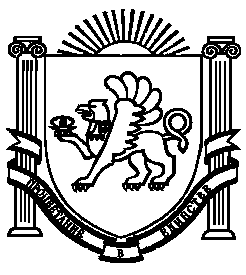 